Энерго- и ресурсосбережение – XXI век. 2023. С _ _ - _ _.Energy and resource saving XXI century. 2023. P. _ _ - _ _. Интеллектуальные технологии в энергетическом машиностроенииНаучная статьяУДК 621.313.322Адаптивно-предиктивная модель анализа надежности турбогенератораКристина Владимировна Смирнова 1, Максим Эдуардович Бондаренко 2, 
Роман Николаевич Поляков 31,2,3ФГБОУ ВО «ОГУ имени И.С. Тургенева», Орёл, Россия, 1 kristinka_boom@mail.ru 2 maxbondarenko22@yandex.ru3 romanpolak@mail.ruАвтор, ответственный за переписку: Максим Эдуардович Бондаренко, maxbondarenko22@yandex.ru Аннотация. В статье рассматривается адаптивно-предиктивная модель для анализа надежности турбогенератора, которая используется для обеспечения надежной и безотказной работы оборудования. Эта модель позволяет оценивать остаточный ресурс отдельных узлов, что затруднено при прямом анализе в процессе работы. Интеграция соответствующих модулей в систему мониторинга и диагностики позволяет контролировать техническое состояние оборудования и прогнозировать вероятность его безотказной работы.Ключевые слова: адаптивно-предиктивная модель, турбогенератор, интеллектуальные технологии.Для цитирования: Смирнова К.В., Бондаренко М.Э., Поляков Р.Н. Адаптивно-предиктивная модель анализа надежности турбогенератора // Энерго-и ресурсосбережение – XXI век. 2023. С. _ _ - _ _.Intelligent technologies in power engineering.Original articleAdaptive-predicative model of turbo generator reliability analysis Kristina Vladimirovna Smirnova 1, Maxim Eduardovich Bondarenko 2, 
Roman Nikolaevich Polyakov 31,2,3Oryol state university n.a. I.S. Turgenev, Oryol, Russia1 kristinka_boom@mail.ru 2 maxbondarenko22@yandex.ru3 romanpolak@mail.ruCorresponding author: Maxim Eduardovich Bondarenko, maxbondarenko22@yandex.ruAbstract. The article discusses an adaptive-predictive model for analyzing the reliability of a turbogenerator, which is used to ensure reliable and trouble-free operation of the equipment. This model allows you to estimate the residual life of individual nodes, which is difficult with direct analysis during operation. Integration of relevant modules into a monitoring and diagnostic system allows you to monitor the technical condition of equipment and predict the likelihood of its failure-free operation.Keywords: adaptive-predictive model, turbogenerator, intelligent technologies.For citation: Smirnova K.V., Bondarenko M.E., Polyakov R.N. Adaptive-predicative model of turbo generator reliability analysis // Energy and resource saving XXI century. 2023. P. _ _ - _ _.__________________________________© Смирнова К.В., Бондаренко М.Э., Поляков Р.Н., 2023Введение. Турбогенераторные электростанции являются основой функционирования и жизнеобеспечения городов, предприятий и других структур. Повышение безопасности и эффективности работы электростанций с использованием программно-аппаратных комплексов и интеллектуальных систем мониторинга и диагностики ключевых компонентов турбогенератора (турбины и генератора) на основе создания проверенной цифровой модели этих компонентов с помощью методов управления динамическими процессами и инструментов анализа в режиме реального времени позволит улучшить эффективность работы электростанций. Возникновение аварий на объектах энергетической отрасли следует свести к минимуму. Повышение надежности и безопасности с помощью технологических и конструкторских решений достигло своего предела. Однако, по статистике более 70% случаев ремонта вызваны ошибками монтажа, которые приводят к постепенному или внезапному отказу оборудования. При установке оборудования обнаруживаются непредвиденные и скрытые рабочими дефекты, которые впоследствии приводят к аварии и необходимости внепланового ремонта.Переход от планового обслуживания к ремонту на основе фактического технического состояния требует хранения, обработки и передачи большого объема информации, что стало возможным только сейчас, благодаря развитию компьютерных систем и технологий анализа и обработки больших объемов данных с помощью машинного обучения и нейронных сетей.Анализ многолетнего опыта эксплуатации турбогенераторов показывает, что отказ может произойти в любой из подсистем. Причины таких отказов сложны и могут быть связаны с различными факторами и их взаимосвязями.Для безотказной работы турбогенератора требуется безотказное функционирование всех его подсистем. Узлы, содержащие несколько однотипных деталей, такие как щеткодержатели в щеточно-коллекторном узле, нельзя рассматривать с точки зрения надежности как параллельное соединение элементов. Хоть они и выполняют сходные функции, но при выходе из строя одной детали нагрузка на остальные перераспределяется, что может вызвать их последовательный отказ по принципу домино.В целом, турбогенераторы не имеют резервных подсистем для повышения надежности и могут рассматриваться как последовательное соединение компонентов (рисунок 1). Таким образом, общая надежность такой системы равна:,                                                                   (1)где Ps – надёжность системы в целом; pi – надежность отдельных посистем.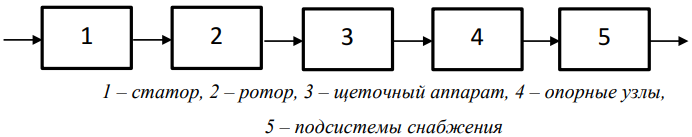 Рисунок 1 – Совокупность подсистем турбогенератора1 – статор, 2 – ротор, 3 – щёточный аппарат, 4 – опорные узлы, 5 – подсистемы снабженияПри таком способе объединения подсистем сбой в одной из них приводит к сбою всей системы, что для турбогенераторов чревато описанными ранее негативными последствиями. Поэтому задача обеспечения надежной и бесперебойной работы каждой подсистемы стоит особенно остро. С другой стороны, полностью предотвратить отказы невозможно из-за естественного ограничения ресурса отдельных элементов турбогенераторов. Поэтому для обеспечения максимально стабильной работы генерирующего энергию оборудования решаются две основные задачи:1) Обеспечение надежной работы и продление срока службы узлов и компонентов, для которых существует значительный риск отказа.2) Обеспечение комплекса мер по контролю технического состояния соответствующих компонентов и узлов, а также использование систем прогнозирования их остаточного ресурса с учетом фактической рабочей нагрузки для обоснования планирования и своевременной реализации необходимых технических операций.Подсистемы анализа состояния оборудования обычно предоставляют данные двух видов: качественные и количественные оценки параметров, определяющих состояние контролируемого оборудования. Это обычно выполняется путем прямого анализа показаний датчиков и сравнения текущих показаний с предельными значениями. Превышение критического значения указывает на наличие неисправности, а превышение степени указывает на степень неисправности.Результатом работы предикативной системы является количественная оценка остаточного ресурса контролируемого узла, которая зависит от его исходного состояния и условий работы за прошедший период. Сложность реализации предиктивного функционала системы диагностики для различных подсистем турбогенераторов варьируется. Например, степень износа щёточных колодок легко оценить непосредственно путём прямого измерения с помощью измерительных инструментов или датчиков системы контроля, что невозможно для оценки степени износа вкладышей подшипников, доступ к которым доступен только в результате демонтажа ротора. Или же, как таковая невозможность измерения контролируемых параметров (например, величину усталостных напряжений ротора). Все эти факторы создают потребность в использовании адаптивно-прогнозческих моделей для оценки оставшегося ресурса определенных компонентов, для которых прямой анализ в процессе работы машины затруднен. Такие модули должны быть включены в систему контроля и диагностики вращающейся машины, а их данные должны использоваться для оценки надежности и вероятности бесперебойной работы оборудования. Таким образом, адаптивно-прогнозческие модели должны включать в себя следующие математические модели:1) износных процессов в узлах трения турбогенератора [1];2) геометрических параметров износа [2];3) условий и механизмов изнашивания [3];4) факторов, влияющих на интенсивность изнашивания [4];5) влияния распределения высот микронеровностей на изнашивание [5];6) влияния температуры на химические процессы смазки и изнашивание [6];7) учета усталостных процессов в механических элементах турбогенератора [2].Перечисленные математические модели можно обобщить в блок-схему адаптивно-предиктивной модели анализа надёжности работы турбогенератора, объединяющую контрольно-измерительную систему, математическую модель турбины и типовых отказов ключевых узлов, неросетевой модуль и алгоритм формирования прогнозной информации по остаточному ресурсу (рисунок 2).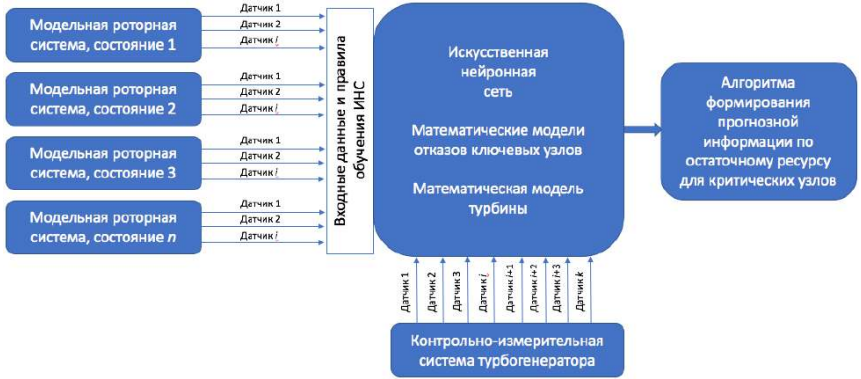 Рисунок 2 – Блок-схема взаимодействия контрольно-измерительной системы, математической модели турбины, математических моделей типовых отказов и нейросетевого модуляДанные с датчиков контрольно-измерительной системы поступают в блок математической модели турбины, в которой происходит расчёт требуемых параметров для выявления критических узлов, затем данные передаются в блок расчёта остаточного ресурса до отказа ключевых узлов турбогенератора. Полученные данные одновременно сравниваются с прогнозом нейросетевого модуля, который предобучен на модельных роторных системах. В конечном итоге данные передаются в блок алгоритма формирования прогнозной информации по остаточному ресурсу для критических узловЗаключение. Более глубокий анализ состояний наиболее ответственных и опасных компонентов, а также других сигналов системы мониторинга и диагностики состояния генерирующих энергию машин, позволяет проводить более точную оценку реального технического состояния агрегатов. С одной стороны, такой подход позволяет избежать лишних затрат на плановые ремонты, если состояние соответствующих компонентов допускает продолжение эксплуатации без потери качества и с высоким уровнем вероятности безотказной работы. С другой стороны, прогнозные возможности модели позволяют владельцам заранее получать оповещения о возможности и повышении вероятности отказов и предпринимать необходимые ответные действия. Более того, такие действия могут быть предприняты заблаговременно, что сводит к минимуму время простоя оборудования и увеличивает экономическую эффективность его эксплуатации.Список источниковЧинчинадзе А.В. Основы трибологии (трение, износ, смазка): Учебник для технических вузов. 2-е изд. переработ. и доп. / А.В. Чинчинадзе, Э.Д. Браун, Н.А. Буше и др.; Под общ. ред. А.В. Чинчинадзе. – М.: Машиностроение, 2001. 664 с.Shutin, D., Bondarenko, M., Polyakov, R., Stebakov, I., Savin, L. Prediction of Remaining Useful Life of Passive and Adjustable Fluid Film Bearings Using Physics-Based Models of Their Degradation // Mechanisms and Machine Sciencethis link is disabled, 2024, 139, pp. 211–223.Крагельский И.В. Трение и износ. М.: Машгиз, 1961. 383 с.Kasai M., Fillon M., Bouyer J., Jarny S. Influence of lubricants on plain bearing performance: Evaluation of bearing performance with polymer-containing oils. Tribology International, №46. 2012. P. 190-199.Мышкин Н.К., Петроковец М.И. Трение, смазка, износ. Физические основы и технические приложения трибологии. М.: ФИЗМАТЛИТ, 2007. 368 с.Ростик Г.В. Оценка технического состояния турбогенераторов. Учебно-практическое пособие (изд. 2-е: исправленное и дополненное). Санкт Петербург, 2015. 410 сReferences1.	Chinchinadze A.V. Osnovy tribologii (treniye, iznos, smazka): Uchebnik dlya tekhnicheskikh vuzov. 2-ye izd. pererabot. i dop. / A.V. Chinchinadze, E.D. Braun, N.A. Bushe i dr.; Pod obshch. red. A.V. Chinchinadze. – M.: Mashinostroyeniye, 2001. 664 s.2.	Shutin, D., Bondarenko, M., Polyakov, R., Stebakov, I., Savin, L. Prediction of Remaining Useful Life of Passive and Adjustable Fluid Film Bearings Using Physics-Based Models of Their Degradation // Mechanisms and Machine Sciencethis link is disabled, 2024, 139, pp. 211–223.3.	Kragel'skiy I.V. Treniye i iznos. M.: Mashgiz, 1961. 383 s.4.	Kasai M., Fillon M., Bouyer J., Jarny S. Influence of lubricants on plain bearing performance: Evaluation of bearing performance with polymer-containing oils. Tribology International, №46. 2012. P. 190-199.5.	Myshkin N.K., Petrokovets M.I. Treniye, smazka, iznos. Fizicheskiye osnovy i tekhnicheskiye prilozheniya tribologii. M.: FIZMATLIT, 2007. 368 s.6.	Rostik G.V. Otsenka tekhnicheskogo sostoyaniya turbogeneratorov. Uchebno-prakticheskoye posobiye (izd. 2-ye: ispravlennoye i dopolnennoye). Sankt Peterburg, 2015. 410 sИнформация об авторахК.В. Смирнова – магистрант;М.Э. Бондаренко – канд. техн. наук, доцент кафедры мехатроники, механики и робототехники ОГУ имени И.С. Тургенева;Р.Н. Поляков – д-р. техн. наук, заведующий кафедрой мехатроники, механики и робототехники ОГУ имени И.С. Тургенева.Information about the authorsK.V. Smirnova –  Undergraduate student of OSU n.a. I.S. Turgenev;M.E. Bondarenko – сandidate of sciences in technology, Associate Professor of Department of Mechatronics, Mechanics and Robotics of the OSU n.a. I.S. Turgenev;R.N. Polyakov – doctor of sciences in technology, Head of Department of Mechatronics, Mechanics and Robotics of the OSU n.a. I.S. Turgenev;Статья поступила в редакцию 06.10.2022; одобрена после рецензирования 10.10.2022; принята к публикации 14.10.2022. The article was submitted 06.10.2022; approved after reviewing 10.10.2022; accepted for publication 14.10.2022. Выделенное желтым цветом заполняется редакцией.